                                                                                            
                                                   REGULAMIN  KONKURSU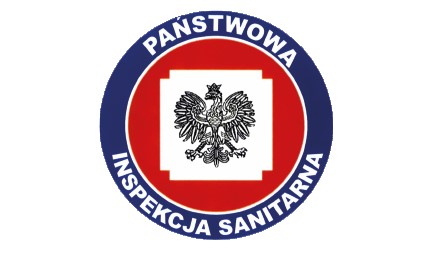 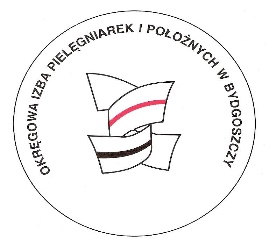                                                                    
                                                       NA PREZENTACJĘ MULTIMEDIALNĄ
                           „BYDGOSZCZ  ZDROWA, WOLNA  OD  NAŁOGÓW  IX – 
                            UZALEŻNIENIA TO  KROK DO SAMOUNICESTWIENIA” 
   § 1 Organizator,współorganizator,partnerzy POWIATOWA STACJA SANITARNO-EPIDEMIOLOGICZNA W BYDGOSZCZY
Okręgowa Izba Pielęgniarek i Położnych w Bydgoszczy                               Wojewódzka Stacja Sanitarno-Epidemiologiczna w Bydgoszczy
                                                 Zespół Szkół Nr 31 w Bydgoszczy
                                                       Bydgoska Szkoła Wyższa                                                   
                                                            § 2 Cel konkursu
1. Organizatorzy konkursu pragną osiągnąć następujące cele:a) zwiększenie wiedzy młodych ludzi nt. skutków zdrowotnych i społecznych wynikających 
      z nałogów i uzależnień,b)	podniesienie świadomości młodych ludzi w zakresie zagrożeń zdrowotnych jakie niosą 
za sobą uzależnienia od nikotyny, narkotyków, dopalaczy, uzależnienia behawioralne 
( np. gier komputerowych, internetu),c) zwiększenie wiedzy oraz świadomości młodych ludzi na temat alternatywnych sposobów spędzania wolnego czasu,d)  uświadomienie młodym ludziom konsekwencji zdrowotnych wynikających z nieodpowiedniego stylu życia,e)  pozyskanie cennych pod względem edukacyjnym i twórczym prezentacji multimedialnych             służących do prowadzenia działań edukacyjnych wśród młodzieży,f) wykorzystanie i rozwijanie umiejętności uczniów związanych z nowoczesną technologią multimedialną do działań związanych z profilaktyką uzależnień. 

 §  3   Adresaci i zasięg konkursu
Konkurs kierowany jest do uczniów szkół podstawowych (kl.6-8), i ponadpodstawowych  Bydgoszczy i powiatu bydgoskiego.                                                                                                                                                                                                                                                                                           
        
                                                    § 4 Ramy czasowe konkursu 1. Konkurs organizowany będzie w okresie:    1 luty 2024 r. – 12 kwietnia 2024 r.2. Etapami konkursu są: a)  I etap   1.02.2024r. – 29.03.2024 r. b)  II etap 12 kwietnia 2024 r. (Forum Naukowe i ogłoszenie wyników) 
3.  Składanie prac konkursowych w nieprzekraczalnym terminie do 29.03.24r.4.  Ogłoszenie wyników konkursu nastąpi 12.04.2024 r.                                              §  5  Zakres tematyczny konkursu1. Prace konkursowe przygotowywane będą w następujących tematach:rodzaje uzależnień (wiedza ogólna),mechanizmy powstawania uzależnień, czynniki ograniczające ryzyko uzależnień, czynniki wpływające na rozwój uzależnień, alternatywne formy spędzania wolnego czasu jako sposób na walkę z uzależnieniami (aktywność fizyczna, hobby ),konsekwencje zdrowotne, społeczne i ekonomiczne wynikające ze złego stylu życia,narkotyki i dopalacze jako jeden z czynników  sprzyjający szerzeniu się zakażeń HIV/AIDS
                                                         
                           §  6  Zasady konkursu i warunki uczestnictwa1.  Uczestnikami konkursu są uczniowie szkół podstawowych (kl.6-8)                                                     i ponadpodstawowych  Bydgoszczy i powiatu bydgoskiego.2.  Zadanie konkursowe polega na :     a) samodzielnym przygotowaniu prezentacji multimedialnej, ( treść powinna być zilustrowana   
zdjęciami, rysunkami, wykresami itp. w zależności od inwencji autora na końcu pracy    
należy podać bibliografię) której zaprezentowanie  nie może przekraczać 7 minut.    b) zaprezentowaniu przygotowanej pracy (12 najwyżej ocenionych prac przez komisję       tj .6 ze szkół podstawowych i  6 ze szkół ponadpodstawowych) na Forum Naukowym        w dniu 12 kwietnia 2024 r. 3. Do konkursu mogą być zgłaszane wyłącznie prace indywidualne, nigdzie nie publikowane. 4.Prace, wykonane w programie Microsoft Power Point lub Open Office Impress, należy    dostarczyć na płycie CD lub pendrivie  do dnia 29.03.24r. do POWIATOWEJ STACJI     SANITARNO-EPIDEMIOLOGICZNEJ w BYDGOSZCZY, ul. KOŚCIUSZKI 27,pokój 6-8  5. Prace należy czytelnie opisać, podając takie informacje jak: a) Tytuł prezentacji:        „BYDGOSZCZ ZDROWA, WOLNA OD NAŁOGÓW IX –
 Uzależnienia to krok do samounicestwienia”  b) Imię i nazwisko autora, wiek, nazwę i adres szkoły, adres e-mail, nr telefonu. 
   Jeśli praca była tworzona pod kierunkiem nauczyciela – należy podać także:
   imię i nazwisko nauczyciela.     c)  W przypadku osób niepełnoletnich do pracy należy dołączyć „Zgodę przedstawiciela   
          ustawowego dziecka na udział w konkursie, które nie ukończyło 18 roku życia”    
         (formularz - F/IT/PT/PZ/01/02/02 w załączeniu).     d)  Pełnoletni uczestnik konkursu do pracy dołącza „Oświadczenie pełnoletniego   
         uczestnika  konkursu” (formularz - F/IT/PT/PZ/01/02/03  w załączeniu).     e)Złożenie	pracy do konkursu jest jednoznaczne z przeniesieniem praw autorskich na Organizatorów.
8.Organizator nie zwraca prac nadesłanych na konkurs.9.Prace złożone po terminie nie będą dopuszczone do udziału w konkursie.
10.Konkurs odbywać się będzie w dwóch etapach:
    (I etap– 1 luty 24r.do 29 marca 24r.,II etap- 12 kwietnia 24r.) i zakończy się    
    zaprezentowaniem prac na Forum  laureatów I etapu    oraz  rozdaniem nagród 
                          w Bydgoskiej Szkole Wyższej, ul Unii Lubelskiej 4C
                                        12 kwietnia 2024r.w godz.10.00-13.306. Uczestnik konkursu wyraża zgodę na przetwarzanie danych osobowych dla potrzeb konkursu oraz      
    w przypadku wygranej na umieszczenie imienia nazwiska na stronach internetowych	 Organizatorów.
7.Prace wybrane przez komisję konkursową będą udostępnione zainteresowanym szkołom          
    do prowadzenia działań edukacyjnych wśród młodzieży oraz mogą zostać opublikowane    na stronach   
    internetowych Organizatora konkursu.                                         §  7  Kryteria oceny komisji konkursowejPrace będą oceniane pod względem zawartości merytorycznej oraz czytelności przekazu, walorów estetycznych, wykorzystanych pomysłów i technicznej jakości pracy oraz poprawności językowej (stylistyka, ortografia). Mile widziane oryginalne ujęcie tematu prezentacji.Prace konkursowe, których treść naruszy regulamin konkursu, jak również obowiązujące w Polsce przepisy prawa powszechnego oraz ogólnie przyjęte normy społeczne i obyczajowe zostaną wykluczone.                                               §  8  Skład komisji konkursowej      Komisję konkursową stanowić będą przedstawiciele Organizatora, Współorganizatora        
      i Partnerów przedsięwzięcia.
                                                   
                                                
                                                §  9  Nagrody konkursowe1.  W pierwszym etapie konkursu przyznane zostaną dyplomy uczestnictwa, 
     w drugim dyplomy uczestnictwa i atrakcyjne nagrody oraz puchary ufundowane przez   
     Organizatorów oraz partnerów przedsięwzięcia.2.  Wyniki  I  etapu  konkursu  zamieszczone  zostaną  na   stronie   internetowej   PSSE          
     w Bydgoszczy www.gov.pl/we/psse-bydgoszcz 
3.  Organizator zastrzega sobie prawo podziału nagród w związku z ustaleniami podjętymi   w czasie    
     obrad Komisji Konkursowej                                                         
                                                     §  10 Prawa autorskiePrzystąpienie do konkursu jest jednoznaczne z nieodpłatnym zrzeczeniem się majątkowych praw autorskich do wykonanej pracy na rzecz Organizatora i zaakceptowaniem warunków regulaminu konkursu (oświadczenie w załączeniu).                                                 § 11 Postanowienia końcowe1.Decyzja Komisji Konkursowej jest ostateczna i nie podlega odwołaniu.
2.Niniejszy regulamin jest jedynym dokumentem określającym zasady konkursu.
3. Sytuacje sporne, nieobjęte regulaminem, rozstrzyga Organizator.
4.Organizator może przerwać lub odwołać konkurs bez podania przyczyny. 
5.Organizator nie zwraca kosztów poniesionych w związku z uczestnictwem w konkursie.
6.Organizator nie odpowiada za uszkodzenia powstałe podczas doręczenia przez pocztę
   prac zgłoszonych do konkursu.
7.Zgłoszeniem do Konkursu jest fakt przesłania pracy do Organizatora Konkursu. 